ПРЕСС-РЕЛИЗК брифингу на тему «О мероприятиях, посвященных 72-й годовщине Победы в Великой Отечественной Войне и Всероссийской акции «Бессмертный полк»Мероприятия, приуроченные к Дню Победы, реализуются на протяжении всего года с привязками к памятным датам военной истории России. В этой работе принимают участие все без исключения республиканские молодежные общественные организации (Лига студентов, Академия творческой молодежи, Волонтеры Победы, социальные волонтеры, Форпост и Совет детских организаций и студенческие трудовые отряды) В течение года будет реализовано более 30 проектов.	Министерством совместно с Региональной общественной молодежной организацией «Объединение «Отечество» Республики Татарстан, общественным движением «Волонтеры Победы» и другими общественными организациями на протяжении апреля-мая реализуется месячник по благоустройству памятных мест и мест захоронений ветеранов Великой Отечественной войны (8 муниципальных образований, 13 кладбищ).Непрерывную и работу продолжают вести наши поисковики. Ежегодно до 500 добровольцев из поисковых отрядов участвуют в экспедициях в 8 регионах нашей страны. В этом году первая отправка отрядов стартовала 16 апреля (представители 43 отрядов из 17 муниципальных образований – всего 146 человек).Министерством и Региональной общественной организацией «Академия творческой молодежи» проводится республиканский медиа-конкурс «Наша Победа». За два года в конкурсах приняло участие более 5 000 человек и было подготовлено 916 работ. На сегодняшний день заявлено уже больше 150 работ.Кроме того, Министерством совместно с Академией творческой молодежи и другими организациями запланирована традиционная встреча ветеранов, прибывающих на торжественное мероприятие с участием Президента Республики Татарстан Р.Н.Минниханова. В живом коридоре встречи примут участие более 500 представителей детских молодежных объединений Татарстана, воспитанников кадетских классов, студентов вузов и ссузов республики и горожан. Для участников мероприятия пройдут традиционные акции: Знамя Победы (когда каждый сможет сфотографироваться со Знаменем Победы в отдельной фотозоне); 3D-селфи (фотозона на патриотическую тематику); Открытка ветерану и многие другие.В период с 28 по 29 апреля Татарстан принимает Финал проекта «Победа» Приволжского федерального округа. В финале проекта, принимают участие делегации субъектов ПФО в составе руководителей военно-патриотических клубов, центров допризывной подготовки, представителей школьных музеев, общественных организаций - победители заочного этапа. В мероприятиях примут участие более 60 человек.Наиболее яркими событиями для молодежи в период праздничных мероприятий Дня Победы всегда были военно-спортивные соревнования. На протяжении с февраля по апрель муниципальными образованиями реализуется региональный этап социально значимого проекта ПФО «Зарница», охват которым в 2017 году уже составил более 40 000 тыс.человек. Финал военно-спортивной игры «Зарница» пройдет в мае 2017 года на базе центра «Патриот» Нижнекамского муниципального района. С 29 апреля – 10 мая 2017 года Казань в 3 раз примет у себя Всероссийский молодежный образовательный сбор военно-спортивных организаций и кадетских корпусов «СОЮЗ – Наследники Победы 2017». Данное мероприятие вошло в федеральную государственную программу патриотического воспитания, субъекты России будут представлены 48 командами из 40 регионов – это 600 чел. участников  В числе участников 7 команд из Республики Татарстан. Участники Сбора традиционно 9 мая принимают участие в возложении цветов Президентом Республики Татарстан Р.Н.Миннихановым к Вечному огню, а также возглавляют колонну «Бессмертного полка», неся перед строем Знамя Победы площадью 200 кв.м.Вчера, 24 апреля был дан старт Всероссийской патриотической акции «Георгиевская ленточка». Активисты молодежных общественных организаций совместно с Государственным автономным учреждением «Республиканский центр спортивно-патриотической и допризывной подготовки молодежи «Патриот» в первый день раздали в Парке Победы 5 000 лент. До Дня Победы ленточки будут раздаваться в крупных торговых центрах и на наиболее оживленных улицах города. Всего в этом году предполагается реализовать 300 тыс. лент Центром Патриот и более 200 тыс. лент муниципальными образованиями республики.Движение «Волонтеры Победы» стало логичным продолжением реализации Всероссийского проекта «Волонтерский корпус 70-летия Победы» и поддержано Президентом Российской Федерации В.В.Путиным. На сегодняшний день молодежные штабы движения созданы во всех муниципальных образованиях. За прошедший период Движением было проведено 120 различных мероприятий, 379 акций с охватом 35 134 человек. Одним из направлений движения «Волонтеры Победы» является проведение Всероссийских молодежных исторических квестов. Только за первый квартал было организовано 4 тематических квеста с охватом 800 человек.В Республике Татарстан с 2017 году реализуется федеральный проект «Эстафета поколений». В основе проекта «Эстафета поколений» лежит идея взаимодействия. Ветераны осуществляют наставничество среди молодежи, а молодежь, в свою очередь, в лице волонтеров, помогают решать организационные вопросы ветеранских организаций.В ближайшее время запланировано проведение следующих акций: «Бессмертный полк» (9 мая), «Мы – граждане России!» (12 июня), «Свеча памяти» (22 июня), флешмоба «День Победы» (9 мая), работы по благоустройству аллеи славы, памятных мест и воинских захоронений (начало мая-июнь), всероссийские молодежные исторические квесты (в течение года).МИНИСТЕРСТВО ПО ДЕЛАМ МОЛОДЕЖИ И СПОРТУ РЕСПУБЛИКИ ТАТАРСТАН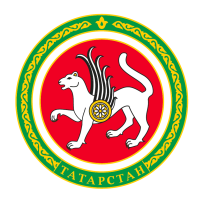 МИНИСТЕРСТВО ПО ДЕЛАМ МОЛОДЕЖИ И СПОРТУ РЕСПУБЛИКИ ТАТАРСТАНТАТАРСТАН РЕСПУБЛИКАСЫ ЯШЬЛӘР ЭШЛӘРЕ ҺӘМСПОРТ МИНИСТРЛЫГЫТАТАРСТАН РЕСПУБЛИКАСЫ ЯШЬЛӘР ЭШЛӘРЕ ҺӘМСПОРТ МИНИСТРЛЫГЫул.Петербургская, д.12, г. Казань, 420107ул.Петербургская, д.12, г. Казань, 420107Петербургская урамы, 12 нчейорт, Казаншәһәре, 420107Петербургская урамы, 12 нчейорт, Казаншәһәре, 420107Тел.: (843) 222-81-01, факс: (843) 222-81-79.E-mail: mdmst@tatar.ru, http://mdms.tatarstan.ruТел.: (843) 222-81-01, факс: (843) 222-81-79.E-mail: mdmst@tatar.ru, http://mdms.tatarstan.ruТел.: (843) 222-81-01, факс: (843) 222-81-79.E-mail: mdmst@tatar.ru, http://mdms.tatarstan.ruТел.: (843) 222-81-01, факс: (843) 222-81-79.E-mail: mdmst@tatar.ru, http://mdms.tatarstan.ruТел.: (843) 222-81-01, факс: (843) 222-81-79.E-mail: mdmst@tatar.ru, http://mdms.tatarstan.ru